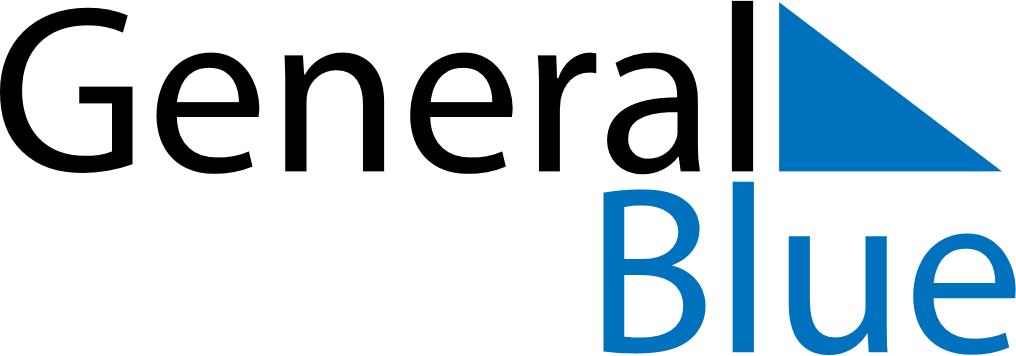 August 2020August 2020August 2020August 2020RwandaRwandaRwandaMondayTuesdayWednesdayThursdayFridaySaturdaySaturdaySunday11234567889National Harvest Day1011121314151516AssumptionAssumption1718192021222223242526272829293031